WRITING THE POSITION PAPER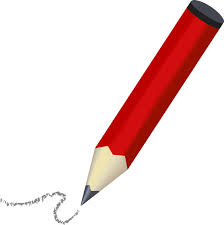 IMPORTANT VOCABULARY + PHRASES